Szervezők:Dr. Rudnák Ildikó		rudnak.ildiko@gtk.szie.huDr. Farkas Attila		farkas.attila@ gtk.szie.huDús Miklós		dus.miklos@ gtk.szie.hu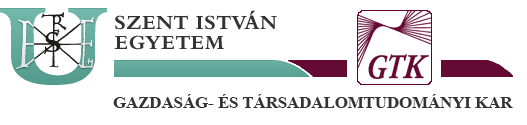 Társadalomtudományi és Tanárképző IntézetKommunikációtudomány TanszékII. MULTIKULTURALITÁS A XXI. SZÁZADBAN NEMZETKÖZI TUDOMÁNYOS KONFERENCIA2016. MÁJUS 6.PROGRAMHelyszín: Gödöllő, Páter Károly u. 1. Rektori DíszteremA konferencia programja9. Szekció:TDKDr. Szilágyi Tivadar egyetemi tanár - elnökDr. Rudnák Ildikó egyetemi docensDr. Kolta Dóra egyetemi adjunktus8. SzekcióA magyar vizuális kultúra külföldi recepciójaSzekcióvezető: Dr. F. Orosz Sára DLASzekcióA társadalmi beilleszkedés lehetőségeiSzekcióvezető: Dr. Kenderfi Miklós PhDSzekcióA multikulturalitás matematikájaSzekcióvezető: Dr. Pitlik László PhD7. SzekcióA társadalmi kommunikáció elméleteSzekcióvezető: Dr. Farkas Attila PhD6. SzekcióKompetenciák a munka világábanSzekcióvezető: Csehné dr. habil. Papp Imola PhD3. SzekcióInterkulturális kompetencia és kommunikációSzekcióvezető: Dr. Varga Erika PhDSzekcióA szakfordító képzés kihívásaiSzekcióvezető: Dr. Veresné dr. Valentinyi Klára PhDSzekcióNyelv- és diszciplina oktatásSzekcióvezető: Boda HelgaKerekasztal beszélgetés9.30 – 10.00Regisztráció10.00 – 11.30KöszöntésDr. Káposzta József dékánPlenáris előadásokCSEHNÉ PAPP IMOLA:Kompetenciák a munkaerőpiaconSZLÁVICZ ÁGNES: Multikulturalizmus a közép-kelet-európai menedzsment gyakorlatbanCSEHNÉ PAPP IMOLA:Kompetenciák a munkaerőpiaconSZLÁVICZ ÁGNES: Multikulturalizmus a közép-kelet-európai menedzsment gyakorlatban11.30 – 12.30Ebédszünet12.30 – 15.00Szekcióülések15.00 – 15.30Zárás1.Bujdosó TündeDiákok közötti agresszió a szakképzésben2.Demeter MarcellA 18 és 30 év közöttiek álláskereséssel kapcsolatos problémái3.Gál Klaudia KittiHalló társadalom és siket kultúra4.Járdi IldikóCivil kezdeményezésű környezeti nevelési program szervezése a Naplás-tó természetvédelmi területen, hatásának vizsgálata általános iskolások körében, valamint környezeti nevelési tevékenység vizsgálata három XVI. és XVII. kerületi budapesti iskolában5.Kaszab EditA „Komposztálás Ünnepe” zöld jeles nap bevezetésének lehetősége Veresegyház és Jászárokszállás települések oktatási és nevelési intézményeiben6.Kovács KataÖsszefüggések a személyiségtípusok és a csoportban betöltött szerepek között7.Kubicsek RitaKarrierépítési tudatosság elemzése és vizsgálata egy multikulturális cég magyarországi dolgozói körében8.Ottinger IldikóAz utca vizuális nyelve, a plakát9.Szatmári GyulaAz órarendszervezés és a szakképzés eredményessége közötti összefüggés-rendszer vizsgálata10.Tóth LajosnéHagyományápolás a Hajdúböszörményi Bocskai István Gimnáziumban11.Zyrycki AnikóA fogyatékossággal élő személyek szociális kompetenciájának jelentősége a munka világában1.Fehér EuridikéSzociális média szerepe egy színház életében2.Futó TamásVizuális közhelyek a nemzetközi plakátművészetben3.F. Orosz SáraMűvészlét és recepció, a külföldi és honi befogadás problémái4.Hutvágner ÉvaZene, bábszínház, vizualitás5.Sípos LászlóMagyar kiállítások külföldön 1989 előtt6.Sólyomfi Andrea HannaVallások és párbeszédek - kultúrák közötti kommunikáció kérdőjelei7.Szirmai ÉvaA tömegkultúra mint közös nyelv?8.Windhager ÁkosA kultúrák párbeszéd-kísérletei: Bartók zenéje Enyedi francia filmjében1.Bacsi ZsuzsannaMegosztottság vagy sokféleség? – a nyelvi és kulturális heterogenitás viszonya az életminőséghez és fejlettséghez2.Czobor ZsuzsannaThe Obama Brief and the Digital Caretaker (Az Obama Felhívás és a Digitális Házmester) 3.Dajnoki Krisztina  Kőmíves Péter Miklós Erdei PanniMigráns munkavállalók foglalkoztatásának megítélése egyetemi hallgatók körében4.Gerebenics E. ZsuzsannaMultikulturalitás egy katonai megfigyelő szemével5.Kassai ZsuzsannaDevelopment in Multicultural Environment6.Kiss Ádám GergőHonnan? Hová? És miért? – Tanulási motivációk a felsőoktatásban7.Kollár CsabaAz információbiztonság társadalmi vetületei és gazdasági hatásai8.Kriskó EdinaVirtuális világok és a rendészet – a virtuális járőr útkeresése9.Sitnichenko MikhailKülföldiek integrációja a magyar társadalomba10.Visztenvelt AndreaA romák digitális kompetenciafejlesztése a felnőttképzésben1.Alföldy-Boruss AndrásStressztesztek kontra valós idejű mérés2.Barta GergőMilyen keretet szab a kultúra az informatikai megoldások fejlődésében?3.Bugay, Turhan Fülöp Zsolt Kollár Péter Madarász Imre Pitlik LászlóBehaviour patterns of Turkish/Hungarian Students concerning different types of observations 4.Garamvölgyi JuditMultikulturális kutatások adatainak különböző feldolgozásának lehetőségei 5.Horváth Bálint Kerpely Klára Bakosné Böröcz MáriaA társadalmi attitűd szerepe a természeti tőke monetáris értékelése esetében6.Horváth Mónika Kitti Pitlik LászlóMilyen kulturális tényezők lehetnek hatással az USA tagállamainak mozgástudatossággal kapcsolatos nézeteik kialakulásában?7.Kerényi GáborJelképi és hangképi azonosítással is kibővített webes üzenetek értelmezése akár valamennyi humán és számítógépes nyelven8.Kollár PéterSzabó KatalinKompetenciamérés naplózható adatok alapján9.Losonczi GyörgyA felsőoktatási intézmények online marketing multikulturális aspektusainak feltárása10.Németh NikolettAttitűdvizsgálat a funkcionális élelmiszerek fogyasztásában klaszterelemzéssel11.Pető IstvánPásztor Márta Zsuzsanna  Borbély AndrásA Business Intelligence fogalmának kulturális befogadottsága12.Pitlik LászlóSzöllőssy N. DánielA kommunikáció relativitása és a mesterséges intelligencia, azaz: létezik-e veszteségmentes kommunikáció? A Virtuális Genom projekt.1.Kiss-Deák EszterGermaine de Staël on the Cultivation of Tolerance2.Daniel Ayisi Nyarko Gorata Boikanyo Chandalin VonvilayThe Impact of Social Media on Interpersonal Communication case study of Szent Istvan University3.Dobos LeaCommunication between non native speakers – experiences from Erasmus4.Daniel Ayisi NyarkoGorata BoikanyoChandalin VonvilayAn analysis of intergroup conflicts while living abroad, case study of international student in Szent Istavan University.5.Farkas AttilaA gazdaságfilozófia sorsa6.Lukács GáborTársadalmi és „szervezeti” normák kommunikálása a múltban – feudális nagybirtok példáján keresztül 7.Tóth ÉvaA hazai nemzeti park igazgatóságok megjelenése, kommunikációja8.Tóth Tamás9.Szabó SzilárdSorsról matematikusoknak, az asztrológia igazságtartalmának kutatása10.Vinárné Bellász Zsuzsanna Kollár CsabaA kommunikáció biztonsága a Balkánon1.Csehné Papp Imola Tóth KatalinA munka-magánélet egyensúlyt befolyásoló tényezők vizsgálata2.Fodor-Borsos EszterFelsőoktatás női szemmel területi aspektusból3.Gősi Imréné Vállalati képzési rendszerek tervezési szempontjai a gyakorlatban4.Héder Mária Dajnoki KrisztinaMunkaköri leírás, kompetencia, fejlesztés, értékelés, elvárások5.Juhász TímeaA családos munkavállalók megítélése – vélemények a munkavállalók részéről6.Keczer GabriellaKompetenciafejlesztés blended learning és problémaalapú tanulás keretében7.Máté DomiciánKőmíves Péter Miklós Molnár VivienA kibocsátást befolyásoló demográfiai, foglalkoztatási tényezők vizsgálata growth accounting módszer segítségével8.Mikáczó AndreaMinőség határok nélkül…avagy minőségi munkaerőt a minőségi képzési rendszerből a munkaerő-piacra9.Pongrácz Attila Benkei-Kovács BalázsA magyar gazdaság kitörési pontjainak vizsgálata a szakképzés és a munkaerőpiac tükrében10.Szőke BrigittaControlling képzésekkel a vállalati sikeresség irányába1.Ambuj SharmaIndian perspective on people with disability at work: Literature review2.Aysha AlmahmoudHighlights about the Labor Force in the State of Qatar3.Dhanashree Katekhaye Competency, skills and education the emerging labour market in India4.Lencsés EnikőInterkulturalitás a multinacionális vállalatok mindennapjaiban5.Maohua LiJing LiThe mechanism of CRS based on cooperation theory6.Nilesh Anish NarayanMulticultural aspect of a secondary school: An Autoethnography7.Ozlem KucukakcaAbalfaz AbdullayevRelationship of tourism, culture and sustainable development on intercultural communication and competence in Azerbaijan and Turkey. 8.Saeed NosratabadiEffect of Cultural Intelligence on Intercultural Competence of Szent István University’ PhD Students9.Waleed Ali Hussein Al-zaidiThe extent of applying sustainable warehousing in the warehouses of general company for electrical industries in Diyala, Iraq10.Wisam Neema HusseinCognitive competencies the educational and academic leaders 11.Zhang Shougang Milan ConstantinovitsA Study of Negotiation Mechanism Based on Chinese Potential Science1.Csernák AnnamáriaAz idegen közszavak és tulajdonnevek írása2.Csernus-Molnár IldikóTulajdonnevek írása – valós fordítási problémák3.Geiger BarbaraPóss AnettSzabályok mozgásban: a mozgószabályok4.Hurta HildaTerminuskutatás egy gazdasági terminus tükrében5.Jászberényi Dalma Rövidítések, mozaikszók, rövidülések szaknyelvben6.Márkus AlexandraKötőszavak a szaknyelvben7.Ruskó EszterA fantasy regényekben szereplő reáliák fordítási problémái8.Szák-Kocsis EndreVesszőhasználat a szaknyelvben9.Szeder FruzsinaÍrásjelek, kötőjelek használata a szaknyelvben10.Wojticzki OrsolyaJövevényszavak írásmódja1.Bélteki Krisztina2.Czompa Judit3.Hrabecz Anett4.Kornyis Lilla5.Kosztya Krisztina6.Lukovicsné Havasi Mónika7.Májer Anita8.Pataki Gergely9.Pósa Boglárka10.Szűcs-Ivády Tamara